WHOLESALE ORDER FORM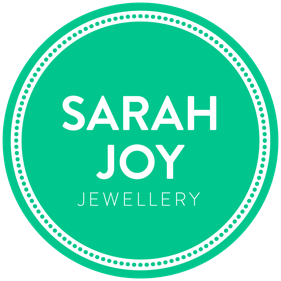 hello@sarahjoy.design  |  +44 (0)7977520716  |  www.sarahjoy.designNameCompanyEmailPhoneOrder DatePO#Delivery AddressDelivery AddressBilling Address (if different)Billing Address (if different)SKU#Product NameProduct NameColourSizeQtyUnit PriceTotal
Minimum order: £150 Lead time: 28 days 
Shipped from: London, UK
Minimum order: £150 Lead time: 28 days 
Shipped from: London, UK
Payment: BACS
Shipping: FREE UK mainland
Full T&Cs at www.sarahjoy.design/terms
Payment: BACS
Shipping: FREE UK mainland
Full T&Cs at www.sarahjoy.design/terms
Payment: BACS
Shipping: FREE UK mainland
Full T&Cs at www.sarahjoy.design/termsSubtotalSubtotal
Minimum order: £150 Lead time: 28 days 
Shipped from: London, UK
Minimum order: £150 Lead time: 28 days 
Shipped from: London, UK
Payment: BACS
Shipping: FREE UK mainland
Full T&Cs at www.sarahjoy.design/terms
Payment: BACS
Shipping: FREE UK mainland
Full T&Cs at www.sarahjoy.design/terms
Payment: BACS
Shipping: FREE UK mainland
Full T&Cs at www.sarahjoy.design/termsDeliveryDelivery
Minimum order: £150 Lead time: 28 days 
Shipped from: London, UK
Minimum order: £150 Lead time: 28 days 
Shipped from: London, UK
Payment: BACS
Shipping: FREE UK mainland
Full T&Cs at www.sarahjoy.design/terms
Payment: BACS
Shipping: FREE UK mainland
Full T&Cs at www.sarahjoy.design/terms
Payment: BACS
Shipping: FREE UK mainland
Full T&Cs at www.sarahjoy.design/termsGRAND TOTALGRAND TOTALSKU#Product NameProduct NameColourSizeQtyUnit PriceTotal
Minimum order: £150 Lead time: 28 days 
Shipped from: London, UK
Minimum order: £150 Lead time: 28 days 
Shipped from: London, UK
Payment: BACS
Shipping: FREE UK mainland
Full T&Cs at www.sarahjoy.design/terms
Payment: BACS
Shipping: FREE UK mainland
Full T&Cs at www.sarahjoy.design/terms
Payment: BACS
Shipping: FREE UK mainland
Full T&Cs at www.sarahjoy.design/termsSubtotalSubtotal
Minimum order: £150 Lead time: 28 days 
Shipped from: London, UK
Minimum order: £150 Lead time: 28 days 
Shipped from: London, UK
Payment: BACS
Shipping: FREE UK mainland
Full T&Cs at www.sarahjoy.design/terms
Payment: BACS
Shipping: FREE UK mainland
Full T&Cs at www.sarahjoy.design/terms
Payment: BACS
Shipping: FREE UK mainland
Full T&Cs at www.sarahjoy.design/termsDeliveryDelivery
Minimum order: £150 Lead time: 28 days 
Shipped from: London, UK
Minimum order: £150 Lead time: 28 days 
Shipped from: London, UK
Payment: BACS
Shipping: FREE UK mainland
Full T&Cs at www.sarahjoy.design/terms
Payment: BACS
Shipping: FREE UK mainland
Full T&Cs at www.sarahjoy.design/terms
Payment: BACS
Shipping: FREE UK mainland
Full T&Cs at www.sarahjoy.design/termsGRAND TOTALGRAND TOTAL